АДМИНИСТРАЦИЯ МУНИЦИПАЛЬНОГО ОБРАЗОВАНИЯ «НОВОДУГИНСКИЙ РАЙОН» СМОЛЕНСКОЙ ОБЛАСТИПОСТАНОВЛЕНИЕот 03.07.2024  № 115О внесении изменения в Постановление Администрации муниципального образования «Новодугинский район» Смоленской области от 03.11.2023 № 212 «Об утверждении Административного регламента предоставления Администрацией муниципального образования «Новодугинский район» Смоленской области муниципальной услуги «Перевод жилого помещения в нежилое и нежилого помещения в жилое помещение»В соответствии с Федеральным законом от 06.10.2003 № 131-ФЗ «Об общих принципах организации местного самоуправления в Российской Федерации», Федеральным законом от 27.07.2010 № 210-ФЗ «Об организации предоставления государственных и муниципальных услуг», Федеральным законом от 19.12.2023    № 608-ФЗ «О внесении изменений в Жилищный кодекс Российской Федерации и Федеральный закон «О государственной регистрации недвижимости», руководствуясь Уставом муниципального образования «Новодугинский район» Смоленской области (новая редакция)Администрация муниципального образования «Новодугинский район» Смоленской области п о с т а н о в л я е т:1. Внести изменение в Постановление Администрации муниципального образования «Новодугинский район» Смоленской области от 03.11.2023 № 212 «Об утверждении Административного регламента предоставления Администрацией муниципального образования «Новодугинский район» Смоленской области муниципальной услуги «Перевод жилого помещения в нежилое и нежилого помещения в жилое помещение» дополнив пункт 3.27 абзацем следующего содержания:«Администрация муниципального образования «Новодугинский район» Смоленской области в срок не позднее 5 рабочих дней с даты утверждения (подписания) акта приемочной комиссии, подтверждающего завершение перепланировки, в том числе в связи с переводом жилого помещения в нежилое помещение или обратно, обязана направить  в электронной форме с использованием единой системы межведомственного электронного взаимодействия в орган регистрации прав заявление об осуществлении государственного кадастрового учета или государственного кадастрового учета и государственной регистрации права заявителя на перепланированное помещение (в тех случаях, когда для перевода требовалось проведение переустройства и (или) перепланировки) с приложением к нему акта приемочной комиссии и решения о переводе».2. Юридическому отделу Администрации муниципального образования «Новодугинский район» Смоленской области разместить информацию о муниципальной услуге в Реестре государственных и муниципальных услуг (функций) Смоленской области.3. Аппарату Администрации муниципального образования «Новодугинский район» Смоленской области разместить настоящее постановление на официальном сайте Администрации муниципального образования «Новодугинский район» Смоленской области информационно-телекоммуникационной сети «Интернет».4. Контроль за исполнением настоящего постановления возложить на заместителя Главы муниципального образования «Новодугинский район» Смоленской области В.В. Иванова и заместителя Главы муниципального образования «Новодугинский район» Смоленской области – управляющего делами Администрации муниципального образования «Новодугинский район» Смоленской области Д.А. Романову.Глава муниципального образования «Новодугинский район»Смоленской области                                                                                       В.В. СоколовОтп. 1 экз. – в делоИсп. ________С.В. Груздевател. 2-11-33"____" _________ 2024 г.Разослать: отделу территориального планирования муниципального района, энергетики, транспорта и ЖКХ  - 1 экз.юридический отдел – 1 экз.МФЦ – 1 экз.Визы:Д.А. Романова          ________________     «_____»____________    2024 г.Визы:Д.А. Романова          ________________     «_____»____________    2024 г.Визы:Д.А. Романова          ________________     «_____»____________    2024 г.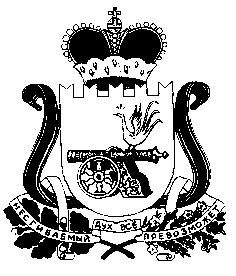 